 GREFIS HOLIDAYS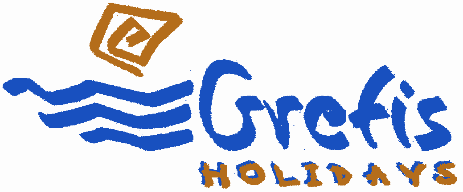 Head office: 26-28, Mitropoleos str.105 63 Athens           Tel. (0030) 210 3315621, Fax (0030) 210 3315623          web site: www.grefis.gr e-mail: info@grefis.grΒΙΕΝΝΗ – ΠΡΑΓΑ - ΒΟΥΔΑΠΕΣΤΗ 9ημ. Δώρο οι φόροι αεροδρομίων !!! Αναχώρησεις :    16, 30  Δεκεμβρίου ’21        οδική αναχώρηση και αεροπoρική επιστροφή  (16.12 )  αεροπορική αναχώρηση & οδική επιστροφή  (30.12)1η μέρα: ΑΘΗΝΑ - ΒΙΕΝΝΗ  Συγκέντρωση στο αεροδρόμιο και πτήση για την αριστοκρατική πρωτεύουσα της Αυστρίας τη Βιέννη. Αφιξη, μεταφορά  στο  ξενοδοχείο  , τακτοποίηση στα  δωμάτια. Χρόνος  ελεύθερος  για   μια  πρώτη γνωριμία  με την  πόλη. Διανυκτέρευση.2η μέρα:   ΒΙΕΝΝΗ (ξενάγηση πόλης)Πρωινό στο  ξενοδοχείο  και ξεκινάει η πανοραμική περιήγηση στο ιστορικό κέντρο της Βιέννης όπου θα  δούμε το ανάκτορο Μπελβεντέρε και θα διασχίσουμε την περίφημη λεωφόρο του Ρινγκ, για να δούμε τα πιο σημαντικά αξιοθέατα της Βιέννης, όπως το Δημοτικό Πάρκο, την Όπερα, το τετράγωνο των Μουσείων, τη Πύλη του Φραγκίσκου Ιωσήφ, το Κοινοβούλιο, το Δημαρχείο, το παλιό Ανακτορικό Θέατρο, το Πανεπιστήμιο και την εκκλησία του Τάματος, και την Φωτίρ Κίρχε. Στη συνέχεια θα καταλήξουμε στον Καθεδρικό Ναό του Αγίου Στεφάνου και θα περπατήσουμε στην ιστορική συνοικία της Ελληνικής παροικίας.  Χρόνος ελεύθερος.  Διανυκτέρευση. 3η μέρα:  ΒΙΕΝΝΗ  -  ΠΡΑΓΑ      Πρωινό  στο  ξενοδοχείο  και  αναχώρηση  για την   πρωτεύουσα της Τσεχίας την παραμυθένια Πράγα. Τακτοποίηση στο ξενοδοχείο και χρόνος ελεύθερος για μία πρώτη γνωριμία με την  πόλη. Διανυκτέρευση. 4η μέρα: ΠΡΑΓΑ ( ξενάγηση πόλης & Κάστρο Χράτσανυ) Πρωινό στο ξενοδοχείο. Στην πρωινή περιήγηση της πόλης θα επισκεφθούμε το μεγαλύτερο κάστρο της Ευρώπης την Καστρούπολη Χρατσάνι, που απλώνεται πάνω στο βράχο της Μάλα Στράνα, με τον επιβλητικό  Ναό του Αγίου Βίτου. Θα κατηφορίσουμε στη γειτονιά των Αλχημιστών όπου βρίσκεται και το σπίτι που του Φράνγκ Κάφκα και θα περιπλανηθούμε στα μεσαιωνικά στενά της πόλης για να δούμε τον Πύργο της Πυρίτιδας, το Δημαρχείο, την εκκλησία του Αγίου Νικολάου και την πέτρινη γέφυρα του Κάρολου. Χρόνος ελεύθερος και επιστροφή στο ξενοδοχείο μας. Διανυκτέρευση.5η μέρα: ΠΡΑΓΑ - ΚΑΡΛΟΒΥ ΒΑΡΥ Πρόγευμα και αναχώρηση για ολοήμερη εκδρομή στη φημισμένη λουτρόπολη με τα υπέροχα κτίρια Αναγεννησιακού ρυθμού. Στη ξενάγηση μας μεταξύ άλλων θα δούμε το Αυτοκρατορικό θεραπευτήριο, το Θέατρο της πόλης, το φυσικό θερμοπίδακα, τη Ρώσικη εκκλησία και το θρυλικό ξενοδοχείο Grandhotel Pupp, χτισμένο στα τέλη του 17ου αιώνα. Χρόνος ελεύθερος για να απολαύσετε την βόλτα σας στο γραφικό κέντρο της πόλης, κατά μήκος του ποταμού ι για να κάνετε τα ψώνια σας, για καφέ ή φαγητό. Μην ξεχνάτε πως το Κάρλοβυ Βάρυ είναι η πηγή των περίφημων κρυστάλλων Βοημίας, γι’ αυτό μην χάσετε την ευκαιρία να κάνετε τις αγορές σας. Επιστροφή  στην Πράγα . Διανυκτέρευση.6η μέρα:  ΠΡΑΓΑ  -  ΒΟΥΔΑΠΕΣΤΗ   Πρωινό  και  αναχώρηση  για την  αυτοκρατορική Βουδαπέστη,  πόλη που το υγρό στοιχείο είναι ένα από τα πιο δελεαστικά χαρακτηριστικά της. Από την μια μεριά ο Δούναβης, που ελίσσεται ανάμεσα στην πόλη χωρίζοντας τη στη Βούδα και στην Πέστη και από την άλλη αναβλύζοντα νερά που γεμίζουν τα χαμάμ και τα λουτρά της πόλης. Άφιξη μεταφορά στο ξενοδοχείο τακτοποίηση στα δωμάτια και χρόνος ελεύθερος για μια πρώτη γνωριμία με την πόλη.   Διανυκτέρευση. 7η ημέρα : ΒΟΥΔΑΠΕΣΤΗ (ξενάγηση)Πρωινό στο ξενοδοχείο και ξενάγηση πόλης. Πανέμορφη, φιλόξενη και «ακουμπισμένη» στις όχθες του Δούναβη, δεξιά η Βούδα κτισμένη πάνω σε χαμηλούς λόφους και αριστερά η Πέστη απλωμένη σε πεδιάδα. Οκτώ θαυμαστές γέφυρες συνδέουν τούτα τα δύο κομμάτια, πού εδώ και περίπου 100 χρόνια έχουν ενωθεί σε μία πόλη. Θα  δούμε  το εντυπωσιακό κτίριο του Κοινοβουλίου, τη Πλατεία Ηρώων, τη Γέφυρα των Αλυσίδων, την υπέροχή εκκλησία του Αγ. Ματθαίου, το Πύργο των Ψαράδων που είναι το σύμβολο της πόλη και τον λόφο Γκέλερτ.  Επιστροφή στο ξενοδοχείο και απόγευμα ελεύθερο. Για το βράδυ σας προτείνουμε να διασκεδάσετε σε τοπική ταβέρνα με τσιγγάνικα βιολιά. Διανυκτέρευση.8η ημέρα :    ΒΟΥΔΑΠΕΣΤΗ -  ΒΕΛΙΓΡΑΔΙ  - ΚΡΟΥΣΕΒΑΤΣ   Πρωινό και αναχώρηση για Βελιγράδι. Άφιξη και ακολουθεί ξενάγηση πόλης όπου θα επισκεφθούμε το φρούριο Καλεμέγκταν, τον Πύργο Neboja που ήταν η φυλακή και ο τόπος θανάτου του Ρήγα Φεραίου, τις εκκλησίες Ruzica και Αγία Παρασκευή, την πλατεία Δημοκρατίας, το Εθνικό θέατρο, το αρχοντικό της Πριγκίπισσας Ljubica, τη μεγαλύτερη Ορθόδοξη Εκκλησία στην Ευρώπη, τον Άγιο Σάββα, το μνημειακό κέντρο του Τίτο και το Κοινοβούλιο. Τελευταίος σταθμός για σήμερα το Κρούσεβατς. Μεταφορά στο ξενοδοχείο τακτοποίηση στα δωμάτια . Διανυκτέρευση. 9η ημέρα :  ΚΡΟΥΣΕΒΑΤΣ – ΑΘΗΝΑ  Συγκέντρωση και αναχώρηση  για τα σύνορα  Σερβίας -Σκοπίων  & Σκοπίων -Ελλάδος  και αναχώρηση για  την Αθήνα . Τιμή κατ’ άτομο σε δίκλινο δωμάτιο :  595 €  Επιβάρυνση μονόκλινου :                       240 € Περιλαμβάνονται : Αεροπορικά εισιτήρια για τη διαδρομή   Αθήνα – Βιέννη ή Βιέννη -Αθήνα .Μετακινήσεις με πολυτελή υπερυψωμένα πούλμαν του γραφείου μας.Διανυκτερεύσεις σε ξενοδοχεία 4*.Πρωινό καθημερινά.Εκδρομές, περιηγήσεις, ξεναγήσεις όπως αναφέρονται στο πρόγραμμα.Έμπειρο Αρχηγό – Συνοδό του γραφείου μας.Τοπικός  ξεναγός  για  την ξενάγηση  στο παλάτι Σέμπρουν.  Φ.Π.Α. Ασφαλιστική κάλυψη αστικής /επαγγελματικής ευθύνης.Φόροι αεροδρομίων & επίναυλος καυσίμων.Μία βαλίτσα έως 23 κιλά.Μία χειραποσκευή έως 8 κιλά.Δεν περιλαμβάνονται :Είσοδοι σε μουσεία, αρχαιολογικούς χώρους, και γενικά όπου απαιτείται.Ότι αναφέρεται ως προαιρετικό ή προτεινόμενο.Σημείωση: Οι ξεναγήσεις, εκδρομές, περιηγήσεις είναι ενδεικτικές και δύναται να αλλάξει η σειρά που θα πραγματοποιηθούνΤο  πρόγραμμα  στις   16.12    θα πραγματοποιηθεί   αντίστροφα  και οι πτήσεις  επιστροφής    είναι η ακόλουθη:  24.12  GQ  2022   BIENNH – AΘΗΝΑ   08.15 –12.00  30.12  GQ  2021   ΑΘΗΝΑ  - ΒΙΕΝΝΗ   20.50  - 23.15      